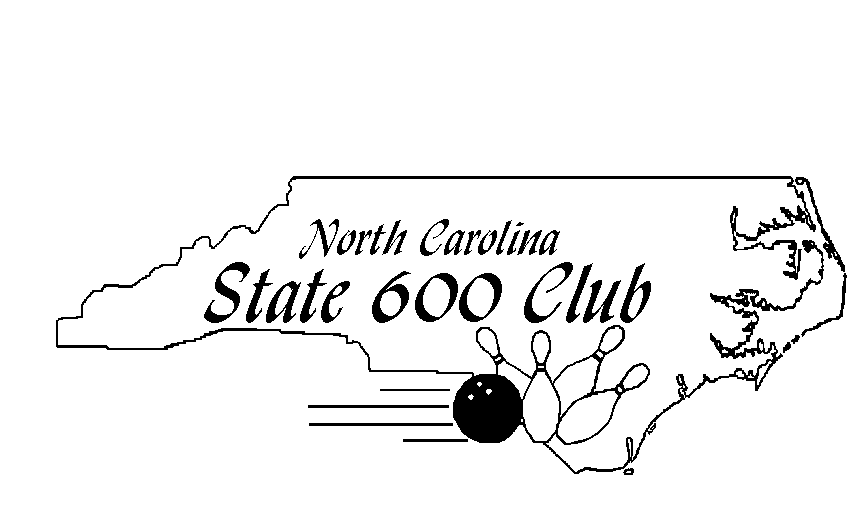 Entry FormName: ____________________________________ Phone: ____________________________Address: _____________________________________________________________________Email:  ___________________________________ 2016/17  Highest Yearbook Avg: _________ USBC Sanction Card # ______________________ NC 600 Club #________________________For more information visit our new website: www.nc600club.com  And Like us on Facebook at www.facebook.com/nc600clubMake Checks Payable to: NC State 600 ClubSend Entries to: Angel Metsch, Tournament Director2505 Davie Ave Statesville, NC 28625Phone: (704)903-8335